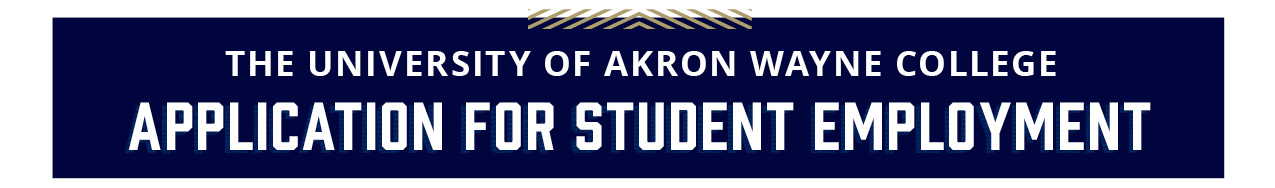 Name ___________________________________________________  ID#	 ____________________________Address	__________________________________________________________________________________Phone _________________________________	Expected Major ___________________________________Recent Work ExperienceCompany _____________________________________________   Dates Employed	____________________Job Description	___________________________________________________________________________Other Experience/Volunteer, etc.__________________________________________________________________________________________________________________________________________________________________________________Computer KnowledgeMicrosoft Word ___  Excel ___   Access ___   PowerPoint ___  Other	_________________________________Preferred Campus EmploymentBusiness Office _____   Library _____   Maintenance _____   Nursing _____   Smucker Learning Center _____Student Services _____    Technical Support _____Class ScheduleClass	Monday	Tuesday	Wednesday	Thursday	Friday	Saturday____________________________    ________    ________    _________    ________    ________ 	 ____________________________________    ________    ________    _________    ________    ________ 	 ____________________________________    ________    ________    _________    ________    ________ 	 ____________________________________    ________    ________    _________    ________    ________ 	 ____________________________________    ________    ________    _________    ________    ________ 	 ________Please list any other times that you are unavailable to work (other job, etc.)  __________________________________________________________________________________________ I hereby authorize The University of Akron to conduct a criminal background check and to investigate my background and qualifications for purposes of evaluating whether I am qualified for the position for which I am applying. I understand that The University of Akron will utilize an outside firm or firms to assist it in checking such information, and I specifically authorize such an investigation by information services and outside entities of the University’s choice. I also understand that I may withhold my permission and that in such a case, no investigation will be done, and my application for employment will not be processed further.            
Signature ______________________________________________  Date	______________________* * * * * * * * * * * * * * * * * * * * * * * * * * * * * * * * * * * * * * * * * * * * * * * * * * * * * * * * * * * * * * * * * * * * * * * * * * * * * * * * * *                                                     This section to be completed by Wayne College Student Financial Aid OfficeDate Application Received _______________ Credit Hours ______ College Work Study $	________________HIRED  ____________________    ______________________________	____________________________	Date	Department	SupervisorHours per week  ________________  Available hours	_____________________________________________The University of Akron is an Equal Education and Employment Institution – uakron.edu/eeo  © 2024 by the University of Akron Wayne College / 24014